FINDING JOURNAL ARTICLES - HANDS-ON EXERCISESearch TechniquesEBSCOhost Go to the library website: www.nmmu.ac.za/library or the library web site via student/staff portalSelect Databases on Web. Scroll down to the database EBSCOHost and click on on-campus.Always select the following 3 databases on EBSCOHost, irrespective of your topic, as they are multi-disciplinary:Acdemic Search Complete, E-Journals and MasterFILE Premier Add other databases according to your topic. For this example add GreenFILE as it matches the topic: Global warming. Click  at the top or bottom of page.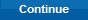 1.6  Do the following search on EBSCOHost: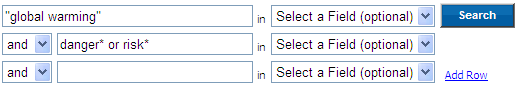 1.7. Add 3 relevant full text articles to your folder by clicking on the  button. 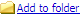 1.8  Click on the  button at the top of the screen.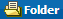 1.9  Once on the Folder Page, select all the articles again by ticking the boxes next to articles 1.10  E-mail these articles to yourself by clicking on the e-mail button.      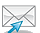 INFORMATION RESOURCEBOOLEAN OPERATORSPHRASE TRUNCATIONEBSCOhostandornot“ “ *ScienceDirect(Click button on Science Direct’s Home Page)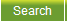 andorand not“ “ *Sabinet Online(Click Advanced Search on Sabinet’s Home Page).andornot Type w between keywords? (open-ended truncation)+ (plurals ending with s or es)Google Scholarhttp://scholar.google.comandor(can also use | for or   Example: aids|hiv)-    Example: virus -cmputer“ “No truncationUse |Example: bank|banks|banking|bankruptcy